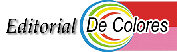 MÉTODO  - 5CUIDAR EL EQUILIBRIO DOCTRINALEDUARDO BONNÍN       CUANDO SE ROMPE UN EQUILIBRIO DOCTRINAL, SE PRODUCEN COMPENSACIONES EXTRAÑAS Y ENTRECUZAMIENTOS NO MENOS EXTRAÑOS.         Falsas y verdaderas reformas en la Iglesia –P.Congar, pág 290